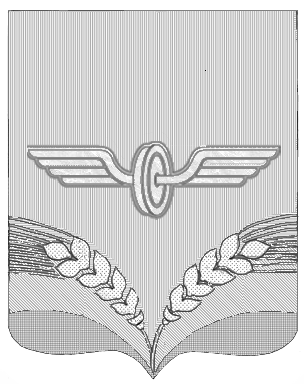 АДМИНИСТРАЦИЯ СОВЕТСКОГО РАЙОНА КУРСКОЙ ОБЛАСТИ П О С Т А Н О В Л Е Н И Е от  19.10.2020   №  788 Курская область, 306600, пос. Кшенский, ул. Пролетарская, 45О внесении изменений в административныйрегламент Администрации Советского районаКурской области по предоставлениюмуниципальной услуги «Предоставление вбезвозмездное пользование, аренду имущества, находящегося в муниципальной собственности»В соответствии с Федеральными законами от 27 июля 2010 года № 210-ФЗ «Об организации предоставления государственных и муниципальных услуг», Администрация Советского района Курской области ПОСТАНОВЛЯЕТ:	1.Внести в административный регламент Администрации Советского района Курской области по предоставлению муниципальной услуги «Предоставление в безвозмездное пользование, аренду имущества, находящегося в муниципальной собственности», утвержденный постановлением Администрации Советского района от 14.02.2019 №122, следующие изменения:	- регламент дополнить приложением №2 (прилагается).	2.Постановление вступает в силу со дня его подписания и подлежит опубликованию на официальном сайте муниципального района «Советский район» Курской области.Глава Советского района                                                                   В.М.ЖилинковПриложение № 2  к административному регламентупредоставления муниципальной услуги «Предоставление в безвозмездное пользование, аренду имущества, находящегося в муниципальной собственностиЗ А Я В К Ана участие в открытом конкурсе на право заключения договора аренды имущества (наименование имущества)1.Заявитель: ________________________________________________________________________________________________________________________________________________________________________________________________________________(фирменное наименование (наименование), сведения об организационно-правовой форме для юридического лица / ФИО, паспортные данные для физического лица)ОГРНИП ______________________________________________________________в лице ____________________________________, действовавшего(ей) на(полностью ФИО представителя заявителя)основании____________________________________________________________.(наименование и реквизиты документа, подтверждающего полномочия представителя заявителя)2. Адрес: ______________________________________________________________________________________________________________________________________________(место нахождения, почтовый адрес для юридического лица / сведения о месте жительства для физического лица)3. Номер контактного телефона: _______________________________________________4. В соответствии с условиями конкурсной документации, направляем заявку на участие в конкурсе на право заключения договора аренды (наименование имущества).5. В случае если наша конкурсная заявка будет признана победителем конкурса, принимаем на себя обязательство в указанный в конкурсной документации срок с момента подведения итогов конкурса заключить договор аренды.6. Таблица конкурсного предложения7. К заявке на участие в конкурсе прилагаем копии следующих документов в соответствии с требованиями конкурсной документации:Руководитель ___________________/_____________________/(подпись)  Ф.И.О.Имущество,передаваемое в арендуПредложение о ценедоговора аренды, руб. (цифрами и прописью)Предложение о сроке реконструкции, календарные дни(цифрами и прописью)Наименование имущества